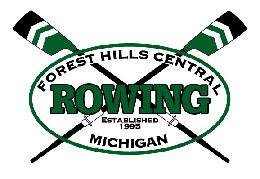 Forms to submit to Crew Coaches by Monday 3/9/2020 (first day of practice)______ Spring Registration Form/Picture WaiverReturn one signed application for each rower in your household (this is a two-page form).  ______ On-Line USRowing Waiver –for both novice and returning rowersThe USRowing waiver must be completed each calendar year.  Complete the online USRowing Waiver with your student (waivers must be submitted by the athlete or the parent or legal guardian if the athlete is under 18 years old).  Go to https://membership.usrowing.org.  Under INDIVIDUAL box, click “join” if you are a novice, or “members”→sign waiver if you are a returning rower.  If you have forgotten your username or password there are prompts to help you. First time registrants will type in “Forest Hills Central” under “team or club name” and be asked for your club access code: U73QV. US Rowing charges a $9.75 admin fee.______ A signed Athlete & Parent Contract 2020 (last page of the packet)______ Grand Rapids Spring Sprints waiver form (ERGATTA)______ Grand Rapids Invitational Waiver form______ Submit Payment - PLEASE ATTACH TO SPRING REGISTRATION FORMSpring membership fees are $450/rower.  Please make checks payable to “FHC Crew”      * No person will be excluded from membership because of financial need.  Forms available at Athletic Office______ Eligibility Card from FHC Athletic OfficeNo athlete will be allowed to participate in practice until they receive an eligibility card from the athletic office. This card must be turned in to Coach to indicate that all forms have been completed.Go to fhcathletics.com to find, print and complete the 5 required forms.______ MHSAA Athletic Physical Form______ FHPS Athletic Code of Conduct______ FHPS Athletic Participation Fee Form (and check for $140.00 payable to “FHPS”)______ Emergency Medical Information______ FHC Transportation/Private Vehicle Rules